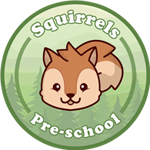 Squirrels Pre-School CIOHales Drive, Canterbury, Kent, CT2 7ABTelephone 01227 766537Email: squirrelscanterbury@yahoo.co.ukWebsite: www.squirrelspreschoolcanterbury.co.uk Registered Charity No 1173000		 Registered by Ofsted No: EY549510Term Dates for the Academic School Year 2024/25Term 1    	Wednesday 4th September – Friday 25th October 2024October Break	Monday 28th October – Friday 1st November 2024Term 2	Monday 4th November – Friday 20th December 2024Christmas Break	Monday 23rd December – Friday 3rd January 2025Term 3  	Monday 6th  January – Friday 14th February 2025February Break	Monday 17th February – Friday 21st February 2025Term 4 	Monday 24th February – Friday 4th April 2025Easter Break	Monday 7th April – Monday 21st April 2025Term 5	Tuesday 22nd April – Friday 23rd May 2025	(Monday 5th May – Bank Holiday)May Break	Monday 26th May – Friday 30st May 2025Term 6	Monday 2nd June – Monday 14th July 2025Last day of pre-school	Monday 14th July 2025	(Monday children extra day - Tuesday 15th July 2025)